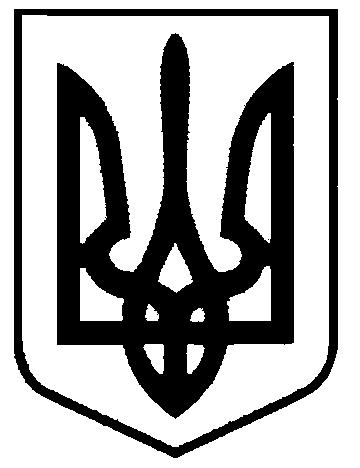 СВАТІВСЬКА МІСЬКА РАДАВИКОНАВЧИЙ КОМІТЕТРІШЕННЯвід  18 березня  2020  р.                          м. Сватове                                         № 25  Про затвердження рекомендацій дотримання дистанції між людьми у продуктових магазинах, аптеках, АЗС, СТО, банках, поштах та магазинах ритуальних послуг з метою попередження розповсюдження коронавірусу COVID-19З метою запобігання виникнення і поширення коронавірусної хвороби (COVID-19), керуючись ст.32 Закону України «Про місцеве самоврядування в Україні», виконавчий комітет Сватівської міської радиВИРІШИВЗатвердити рекомендації дотримання дистанції між людьми у продуктових магазинах, аптеках, АЗС, СТО, банках, поштах та магазинах ритуальних послуг з метою попередження розповсюдження коронавірусу COVID-19 (Додається)Рекомендувати батькам обмежити перебування дітей в місцях загального користування протягом дня та особливо в вечірній час.Керуючому справами (секретарю) виконкому довести дані рекомендації  до відома населення та суб’єктів господарювання. Контроль за виконанням даного розпорядження покласти на заступника міського голови Фоменко А.Л.Сватівський міський голова                                     Євген РИБАЛКОРЕКОМЕНДАЦІЇдотримання дистанції між людьми у продуктових магазинах, аптеках, АЗС, СТО, банках, поштах та магазинах ритуальних послугз метою попередження розповсюдження коронавірусу COVID-19Відвідування продуктових магазинів, аптек, автозаправних станцій, станцій технічного обслуговування, банківських установ, поштових установ та магазинів ритуальних послуг (надалі - Заклади) повинно відбуватися виключно у разі нагальної потреби.З метою зменшення навантаження на Заклади, а також для зменшення кількості контактів із людьми, необхідно заздалегідь підготувати розрахунок усіх потреб (наприклад, перелік закупівлі продуктів чи лікарських засобів).За можливості рекомендуємо усім відвідувачам Закладів одягнути респіраторні маски.Перед входом до Закладів необхідно продезінфікувати антисептиком руки.Керівники Закладів можуть обмежувати кількість одночасного перебування людей у торговому залі та розмістити відповідне оголошення на вході. Рекомендована безпечна відстань між покупцями має становити три метри. Клієнтам не рекомендовано  заходити до Закладів, якщо у них вже перебуває максимально допустима кількість відвідувачів. У такому разі клієнти повинні зачекати біля входу на відстані три метри один від одного.Керівникам Закладів:За можливості розрахувати максимально допустиму кількість одночасного перебування людей у торговому залі та розмістити відповідне оголошення на вході. Безпечна відстань між покупцями має становити три метри. Призначити відповідальних працівників, які будуть здійснювати контроль за допустимою кількістю відвідувачів у приміщенні. Здійснювати регулярне провітрювання та дезінфекцію приміщень.Рекомендувати персоналу Закладів знаходитися у респіраторних масках та дотримуватися правил їх користування, а також дотримуватися правил особистої гігієни. 